П О С Т А Н О В Л Е Н И Е	В соответствии с Положением о наградах и почетных званиях Петропавловск-Камчатского городского округа от 24.07.2008 № 51-нд,     Постановлением Главы Петропавловск-Камчатского городского округа от 31.10.2013 № 165 «О представительских расходах и расходах, связанных с приобретением подарочной и сувенирной продукции в Городской Думе Петропавловск-Камчатского городского округа»,     ПОСТАНОВЛЯЮ: за вклад в сохранение истории и традиций Петропавловска-Камчатского - Города воинской славы, популяризацию и пропаганду краеведческих знаний среди молодого поколения и активную гражданскую позицию объявить Благодарность Главы Петропавловск-Камчатского городского округа (в рамке) участникам интеллектуальных игр:ГлаваПетропавловск-Камчатскогогородского округа                                                                           К.Г. Слыщенко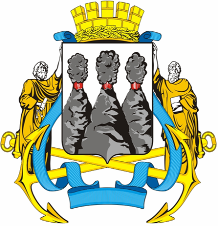 ГЛАВАПЕТРОПАВЛОВСК-КАМЧАТСКОГОГОРОДСКОГО ОКРУГА16  декабря  2013 г. № 188Об объявлении Благодарности Главы Петропавловск-Камчатского городского округа участникам интеллектуальных игр  Агееву Владимиру Александровичу - и.о. факультета СПО ФГБОУ «КГТУ»;Воровскому Андрею Викторовичу- главному инженеру ООО «Восток-Сервис»;Гнездилову Денису Анатольевичу- заместителю начальника отдела по технической безопасности ОАО «Океанрыбфлот»;Долгункову Александру Александровичу- юристу ООО «Автоконтроль»;Кирносенко Анатолию Владимировичу- корпоративному секретарю ОАО «Единая Городская недвижимость»;Наумову Анатолию Борисовичу- генеральному директору  ООО «Дальрыбстрой»;Тимофееву Дмитрию Романовичу- руководителю КРО «Молодая Гвардия Единой России».